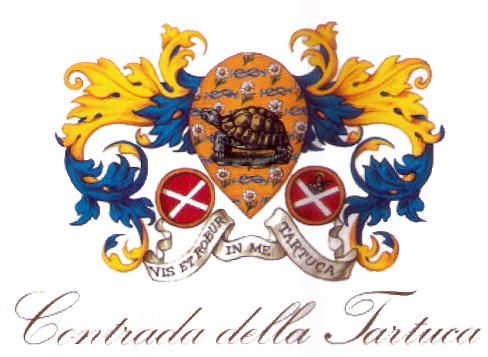 Dalle Stanze della ContradaSiena, 19 febbraio 2019c.a. Addetti alle attività sportive delle Società di ContradaOGGETTO: XL Marcia dell’Indipendenza senese Siena-Montalcino      25 aprile 2019Vi informiamo che anche quest’anno le Compagnie Militari della Contrada della Tartuca, unitamente al Gruppo Sportivo Senio e con la collaborazione del Quartiere Ruga di Montalcino, organizzano  la “Marcia dell’Indipendenza Senese”, manifestazione giunta alla XXXIX edizione che si svolgerà giovedì 25 aprile p.v.Come è noto, con la “Marcia” si intende rievocare l’esodo  delle famiglie senesi, avvenuto il 21 aprile 1555 a Montalcino, dove continuarono la lotta per la libertà e l’indipendenza della Repubblica di Siena. Oltre a quello celebrativo,  l’ obiettivo che la Contrada della Tartuca si è prefissata nell’allestimento della manifestazione, è riuscire a rendere l’ appuntamento una consolidata occasione di incontro e coesione tra le Compagnie Militari di tutte le Contrade. Ci preme informare con la presente che il termine per le  iscrizioni alla Marcia (corsa podistica a staffette di circa 11-13 km ciascuna) e alla “Passeggiata in bicicletta non competitiva” (di circa 41 km) è fissato per le ore 23.00  di martedì  23 Aprile p.v. presso la Società Castelsenio, previo contatto telefonico con uno dei nominativi indicati in calce.Ricordiamo che sono ammessi a partecipare alla manifestazione solo gli atleti che abbiano compiuto il 16esimo anno di età e la cui Contrada abbia rilasciato l’adesione formale corredata da idonea certificazione medica.Come riportato nel Regolamento allegato, il giorno venerdì  10 maggio 2019, presso i locali della Soc. M.S. Castelsenio,  tutti i partecipanti alla Marcia e i Delegati allo Sport delle Contrade sono invitati a prendere parte, come graditi ospiti, alla cena, durante la quale avranno luogo le premiazioni degli atleti e delle Compagnie Alla presente vengono allegati il profilo altimetrico del percorso, i moduli di iscrizione alla Marcia e alla “passeggiata in bicicletta non competitiva” . I profili altimetrici delle quattro frazioni sono consultabili sul sito internet www.tartuca.it con la possibilità di scaricare i tracciati GPS.Si ricorda che, a norma del sopracitato Regolamento, possono partecipare solo atleti nati o residenti nell’antico territorio della Repubblica senese. Si raccomanda quindi di compilare integralmente la scheda di iscrizione, a firma del Priore.Rimanendo a vostra disposizione per ulteriori chiarimenti che si rendessero necessari, invio i più cordiali saluti.p. Il Comitato Organizzatore       Il Vicario Procuratore            Franca AnselmiPer iscrizioni e chiarimenti contattare:								   Stanghellini Matteo 393 6404198	    Semplici Roberto 389 5911431